Activité : compléter un réseau alimentaire des êtres vivants du sol à l’aide d’un tableau de données.On sait ce que les êtres vivants du sol consomment. Leur alimentation a été représentée dans le tableau ci-dessous :Tableau de l’alimentation de quelques êtres vivants du solComplète le réseau alimentaire des êtres vivants du sol à l’aide des informations du tableau à l’aide de flèches.: est mangé par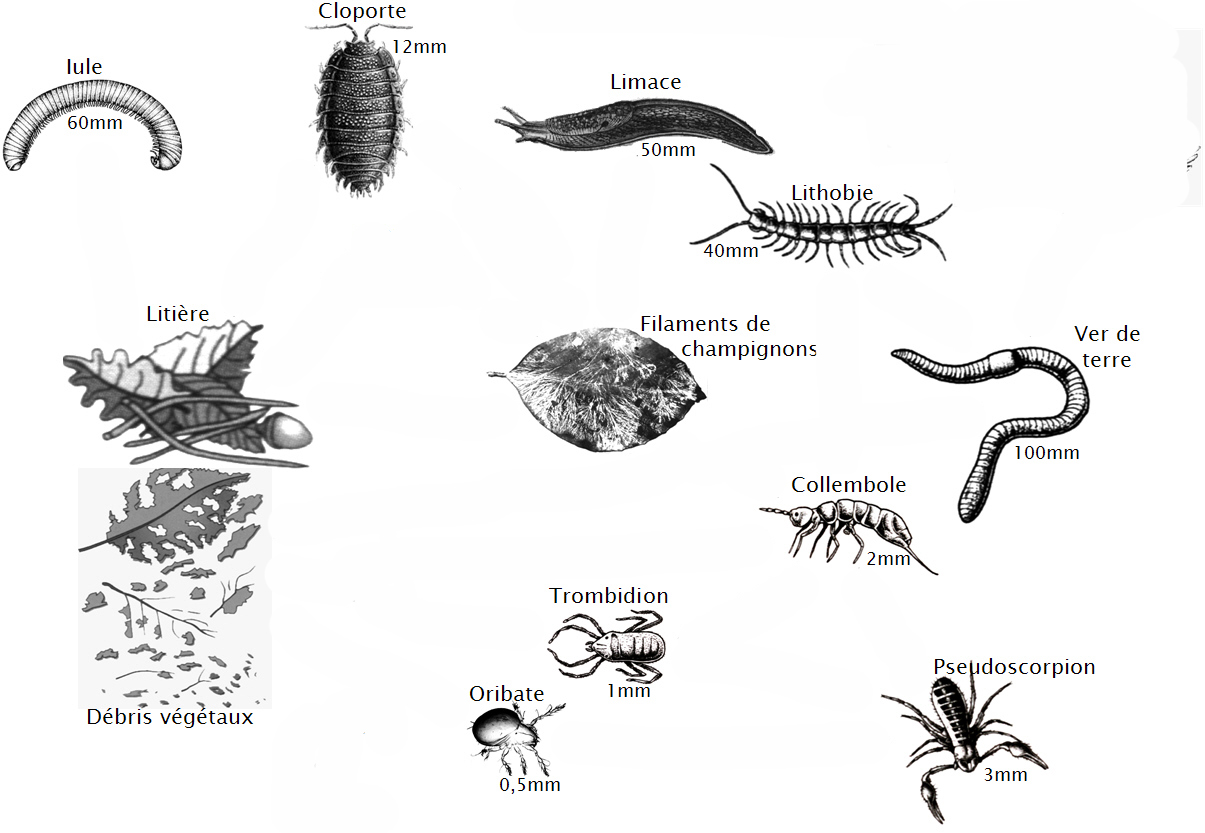 Êtres vivantsVégétaux vivantsDébris végétauxChampignonsVersAcariensMyriapodesInsectesLombricXLimace XXXAcarien Trombidion (Arachnides)XAcarien Oribate (Arachnides)XPseudoscorpion (Arachnide)XXLithobie (Myriapode)XXXIule (Myriapode)XCloporte (Crustacés)XXCollembole (Insecte)XXXChampignonsX